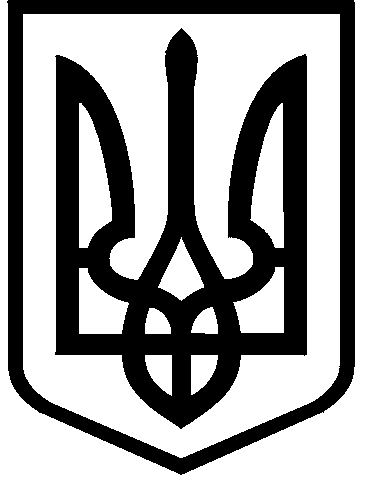 КИЇВСЬКА МІСЬКА РАДАII сесія  IX скликанняРІШЕННЯ____________№_______________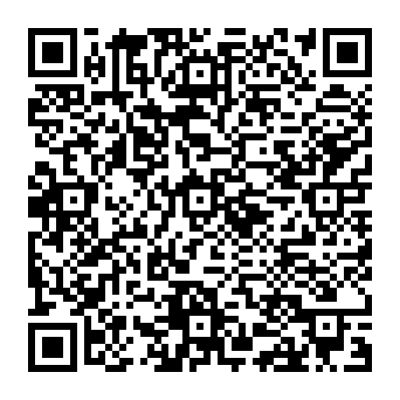 Відповідно до статей 9, 83, 92, 116, 122, 123 Земельного кодексу України, пункту 34 частини першої статті 26 Закону України «Про місцеве самоврядування в Україні», враховуючи, що земельна ділянка зареєстрована в Державному земельному кадастрі, право комунальної власності територіальної громади міста Києва на яку зареєстровано в установленому порядку (право власності зареєстровано у Державному реєстрі речових прав на нерухоме майно 05 вересня 2022 року, номер запису про право власності 47787404) та розглянувши заяву комунального підприємства з питань будівництва житлових будинків  «Житлоінвестбуд-УКБ» від 03 березня 2023 року № 72014-007324839-031-03, Київська міська радаВИРІШИЛА:1. Надати комунальному підприємству з питань будівництва житлових будинків  «Житлоінвестбуд-УКБ», за умови виконання пункту 2 цього рішення, в постійне користування земельну ділянку площею 1,6919 га (кадастровий номер 8000000000:78:215:0016) для розміщення та експлуатації будівель і споруд автомобільного транспорту та дорожнього господарства (розміщення лінійних об’єктів транспортної  інфраструктури) (код виду цільового призначення - 12.04) на вул. Прирічній в Оболонському районі міста Києва із земель комунальної власності територіальної громади міста Києва (категорія земель – землі промисловості, транспорту, електронних комунікацій, енергетики, оборони та іншого призначення), заява ДЦ від 03 березня 2023 року № 72014-007324839-031-03, справа № 416446982.2. Комунальному підприємству з питань будівництва житлових будинків  «Житлоінвестбуд-УКБ»:2.1. Виконувати обов’язки землекористувача відповідно до вимог статті 96 Земельного кодексу України.2.2. Вжити заходів щодо державної реєстрації права постійного користування земельною ділянкою у порядку, встановленому Законом України «Про державну реєстрацію речових прав на нерухоме майно та їх обтяжень».2.3. Питання майнових відносин вирішувати в установленому порядку.2.4. Забезпечити вільний доступ для прокладання нових, ремонту та експлуатації існуючих інженерних мереж і споруд, що знаходяться в межах земельної ділянки.2.5. Під час використання земельної ділянки дотримуватися обмежень у її використанні, зареєстрованих у Державному земельному кадастрі. 2.6. Частину земельної ділянки в межах червоних ліній використовувати відповідно до вимог Закону України «Про автомобільні дороги».2.7. Виконати вимоги, викладені в листі Департаменту містобудування та архітектури виконавчого органу Київської міської ради (Київської міської державної адміністрації) від 22 червня 2020 року № 6431/0/09/19-20.2.8. Питання сплати відновної вартості зелених насаджень або укладання охоронного договору на зелені насадження вирішувати відповідно до рішення Київської міської ради від 27 жовтня 2011 року № 384/6600 «Про затвердження Порядку видалення зелених насаджень на території міста Києва» (із змінами і доповненнями).2.9. У разі необхідності проведення реконструкції чи нового будівництва, питання оформлення дозвільної та проєктно-кошторисної документації вирішувати в порядку, визначеному законодавством України.3.	Попередити землекористувача, що використання земельної ділянки не за цільовим призначенням тягне за собою припинення права користування нею відповідно до вимог статей 141, 143 Земельного кодексу України.4.	 Контроль за виконанням цього рішення покласти на постійну комісію Київської міської ради з питань архітектури, містобудування та земельних відносин.ПОДАННЯ:ПОГОДЖЕНО:Про надання комунальному підприємству з питань будівництва житлових будинків  «Житлоінвестбуд-УКБ» земельної ділянки в постійне користування для розміщення та експлуатації будівель і споруд автомобільного транспорту та дорожнього господарства (розміщення лінійних об’єктів транспортної  інфраструктури) на                  вул. Прирічній в Оболонському районі міста КиєваКиївський міський головаВіталій КЛИЧКОЗаступник голови Київської міської державної адміністраціїз питань здійснення самоврядних повноваженьПетро ОЛЕНИЧДиректор Департаменту земельних ресурсіввиконавчого органу Київської міської ради (Київської міської державної адміністрації)Валентина ПЕЛИХНачальник юридичного управління Департаменту земельних ресурсіввиконавчого органу Київської міської ради(Київської міської державної адміністрації)Дмитро РАДЗІЄВСЬКИЙПостійна комісія Київської міської ради з питань архітектури, містобудування та земельних відносинПостійна комісія Київської міської ради з питань архітектури, містобудування та земельних відносинГоловаМихайло ТЕРЕНТЬЄВМихайло ТЕРЕНТЬЄВСекретарЮрій ФЕДОРЕНКОЮрій ФЕДОРЕНКОВ.о. начальника управління правового забезпечення діяльності  Київської міської радиВалентина ПОЛОЖИШНИКВалентина ПОЛОЖИШНИКПостійна комісія Київської міської ради з питань транспорту, зв’язку та реклами Постійна комісія Київської міської ради з питань транспорту, зв’язку та реклами ГоловаОлексій ОКОПНИЙОлексій ОКОПНИЙСекретарОлесь МАЛЯРЕВИЧОлесь МАЛЯРЕВИЧ